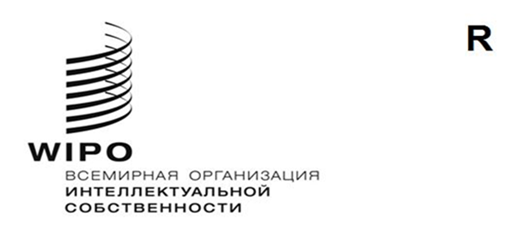 WO/CF/42/1  P/A/57/1  P/EC/61/1  B/A/51/1  B/EC/67/1  N/A/41/1  LO/A/41/1  IPC/A/42/1  BP/A/38/1  VA/A/34/1  WCT/A/21/1  WPPT/A/21/1  PLT/A/20/11оригинал: английскийдата: 17 декабря 2021 г.Конференция ВОИС – сорок вторая (25-я очередная) сессия Международный союз по охране промышленной собственности (Парижский союз) – Ассамблея – пятьдесят седьмая (25-я очередная) сессияМеждународный союз по охране промышленной собственности (Парижский союз) – Исполнительный комитет – шестьдесят первая (57-я очередная) сессияМеждународный союз по охране литературных и художественных произведений (Бернский союз) – Ассамблея – пятьдесят первая (25-я очередная) сессияМеждународный союз по охране литературных и художественных произведений (Бернский союз) – Исполнительный комитет – шестьдесят седьмая (52-я очередная) сессияСпециальный союз по международной классификации товаров и услуг для целей регистрации знаков (Ниццкий союз) – Ассамблея – сорок первая (25-я очередная) сессияСпециальный союз по международной классификации промышленных образцов (Локарнский союз) – Ассамблея – сорок первая (24-я очередная) сессияСпециальный союз по международной патентной классификации (Союз МПК) – Ассамблея – сорок вторая (23-я очередная) сессияСоюз по международному признанию депонирования микроорганизмов для целей патентной процедуры (Будапештский союз) – Ассамблея – тридцать восьмая (21-я очередная) сессияСпециальный союз по международной классификации изобразительных элементов знаков (Венский союз) – Ассамблея – тридцать четвертая (21-я очередная) сессияДоговор ВОИС по авторскому праву (ДАП) – Ассамблея – двадцать первая (10-я очередная) сессияДоговор ВОИС по исполнениям и фонограммам (ДИФ) – Ассамблея – двадцать первая (10-я очередная) сессияДоговор о патентном праве (PLT) – Ассамблея – двадцатая (9-я очередная) сессияЖенева, 4–8 октября 2021 г.отчетЫприняты соответствующими органанами Каждый из перечисленных выше органов заседал на сессиях, посвященных обсуждению следующих пунктов сводной повестки дня шестьдесят второй серии заседаний Ассамблей ВОИС (документ A/62/1):  1, 2, 3, 4, 5, 6, 10(ii), 11, 12, 32 и 33.  Кроме того, Конференция ВОИС и Исполнительные комитеты Парижского и Бернского союзов также рассмотрели пункт 8.Отчеты об обсуждении указанных пунктов повестки дня собраны в Общем отчете (документ A/62/13).[Конец документа]